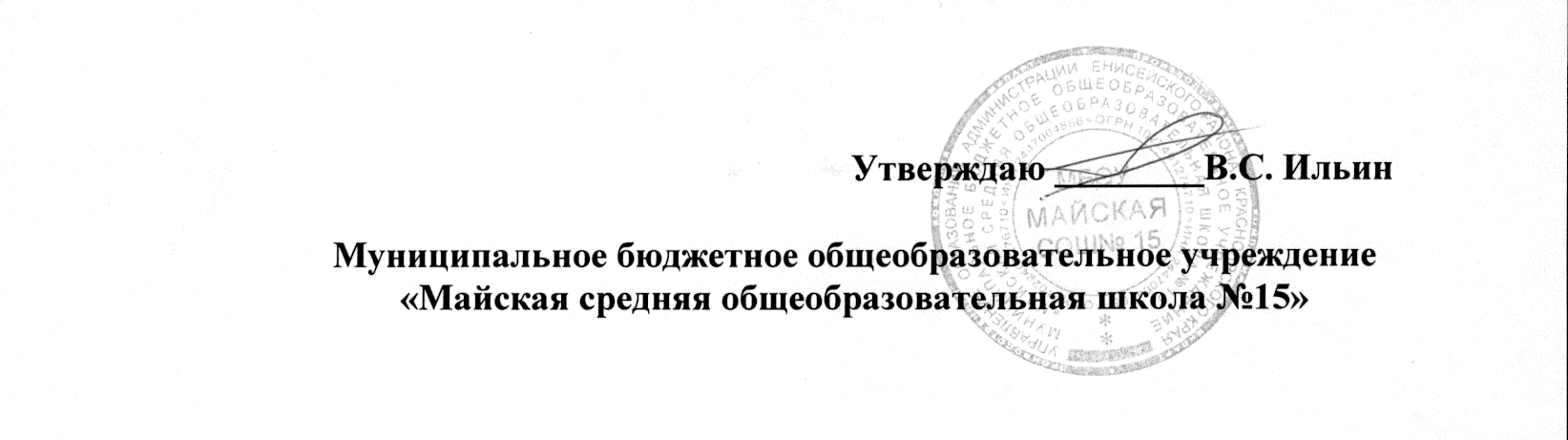 План мероприятий в рамках декады естественно – научной и математической грамотности.№ п/пКласс Предмет Мероприятие Дата Ответственные 11математикаЗащита проектов «Математика вокруг нас»16.11.20Мартынова  А.А.25математикаИнтеллектуальная игра «Брейн – ринг»12.11.20Мартынова  А.А.36математикаИнтеллектуальная игра «Я б в бухгалтеры пошел».17.11.20Мартынова  А.А.41Окружающий мирЗащита проектов «Что такое зоопарк».13.11.20Мартынова  А.А.52математикаЗащита проектов «Математика вокруг нас. Орнамент и узоры на посуде».16.11.20Зимина С.А.62Окружающий мирЗащита проектов «Легенды о цветах».12.11.20Зимина С.А.73 – 4 Окружающий мирУрок – игра «Эти удивительные животные».13.11.20Зимина С.А.86 География Выставка книг «Знатокам географии»9.11.2020Пальцева Е.М.96География Викторина "Веселая география", 10.11.2020Пальцева Е.М.106-7География Презентация выставки портретов руководителей кругосветных экспедиций, 11.11.2020Пальцева Е.М.118География «Путешествие по России12.11.2020Пальцева Е.М.129География Урок – игра   по географии для «Мы познаём географию».16.11.2020Пальцева Е.М.139География Мини-сочинение «Человек и малая родина», 17.11.2020Пальцева Е.М.1410-11География Пресс-конференция на тему: «Государства-малютки», 18.11.2020Пальцева Е.М.156География Внеклассное мероприятие Игра - эрудицион "В мире географии"18.11.2020Пальцева Е.М.168Биология   Открытый урок «Роль полноценного питания для современного подростка, как составляющая здорового образа жизни»13.11.20Чигрина Н.А.176Биология Изготовление микро и макропрепаратов по биологии в лабораторных условиях» Урок – практикум. 11.11.20Чигрина Н.А.11Математика Математический турнир. «Выписка из банковского счета. Расход на эксплуатацию автомобиля.»10.1120Шергина Н.Г.7, 8Математика Математический турнир. «Парк «Роев ручей».11.11.20Шергина Н.Г.8, 9Математика Математический турнир. «Ремонт класса».13.11.20Шергина Н.Г.9, 10Математика Математический турнир. «Бумажные деньги».16.11.20Шергина Н.Г.10, 11Химия «Биогенные элементы в организме человека».17.11.20Шергина Н.Г.